ТЕМА НЕДЕЛИ «ВЕСНА» (С 20.04.2020-24.04.2020)Цель: Расширять и обогащать знания детей об изменениях в природе; показать, что в природе существуют тесные взаимосвязи; формировать любовь к природе.Итоговое мероприятие: выставка детских работ «Весна красна»Рекомендации для родителей Тема недели Весна .pdf (занимаемся дома)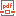  ПОНЕДЕЛЬНИКПознание. Формирование целостной картины мира, расширение кругозораБеседа с детьми на тему «Труд людей весной».Рассмотреть иллюстрации. Предложить детям рассказать, что родители, бабушки, дедушки сажают в саду. Для чего? Рассмотреть семена моркови, свеклы. Предложить на прогулке посадить их в землю, что из них вырастет?Расширять знания людей о труде людей.Труд людей весной.pdf​Художественное творчество Лепка «Зайчик»Задачи: учить детей лепить животного, передавать овальную форму его туловища, головы, ушей. Закрепить приемы лепки и соединения частей.Материал: пластилин, доски, салфетки. 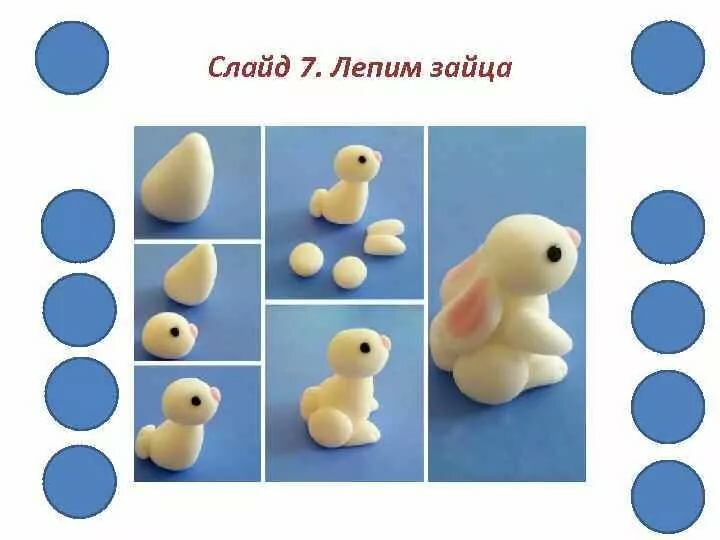 ​ВТОРНИКФормирование элементарных математических представлений: Число и цифра 8. Рождество, Восьмиконечная звезда, восьмиугольник.Цель: Закрепить знания и числе и цифре 8,развивать фантазию, воображение, а также мелкую моторику рук при выполнении фронтальной работы -изображении цифры 8 в рисовании, лепке, аппликации.Задачи:1. Закрепить счетные умения в пределах 82.   формирование представлений о числе как явлений окружающего мира, формирование понятий « четные числа».3. Развитие умений выкладывать количество предметов согласно цифре, соединяя их в пары.​Художественное творчество Аппликация: «Весенний цветок»Задачи: Учить детей вырезать круг приемом плавного закругления углов квадрата, закреплять приемы пользования ножницами и аккуратного наклеивания.                                                                                                                                                                                                       Материал: открытки с весенними цветами, квадраты зеленого, красного, желтого, оранжевого, голубого цвета, кисти, клей, клеенки, салфетки.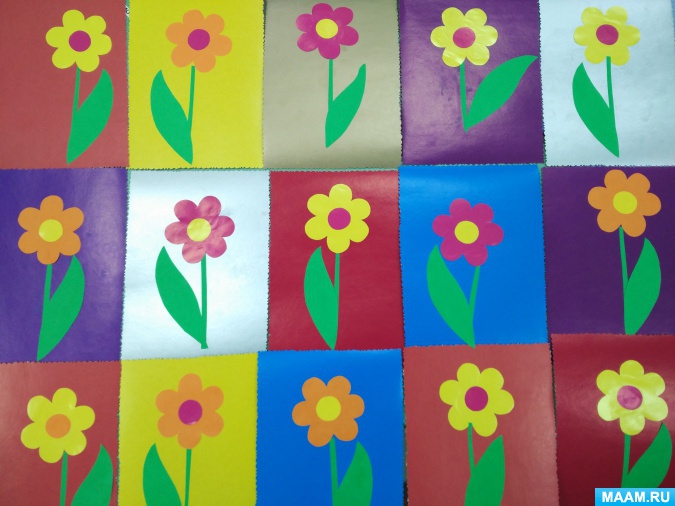 ​СРЕДА Познание. Познавательно-исследовательская и продуктивная (конструктивная)Дидактическая игра "Выложи узор".Задача: Развивать умение составлять узор из геометрических фигур, закреплять названия фигур, их цвет.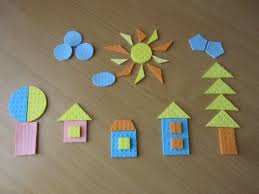 ​Коммуникация.Развитие речи: «Литературный калейдоскоп»Цель: познакомить детей со стихотворениями, посвященными весне, помочь им запомни и выразительно читать новые стихотворения. 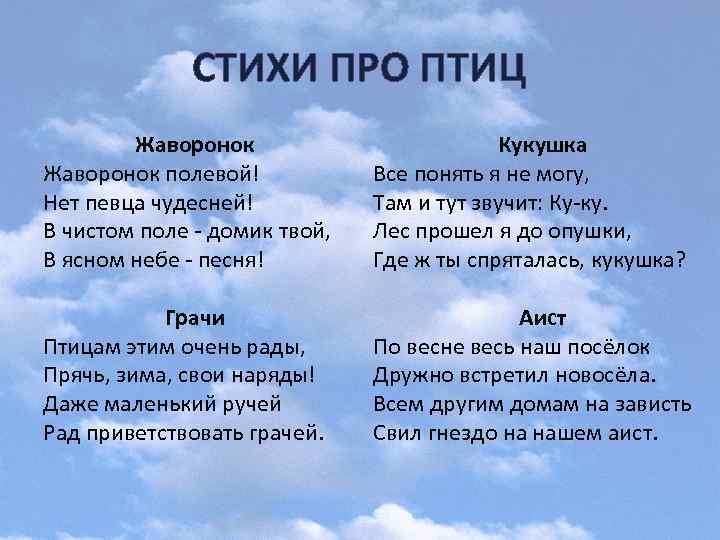 ​ ЧЕТВЕРГ Коммуникация.Развитие речи: Цель:Упражнять детей в четком произношении звук«С»,«Ш», «Ж». Выучить чистоговорки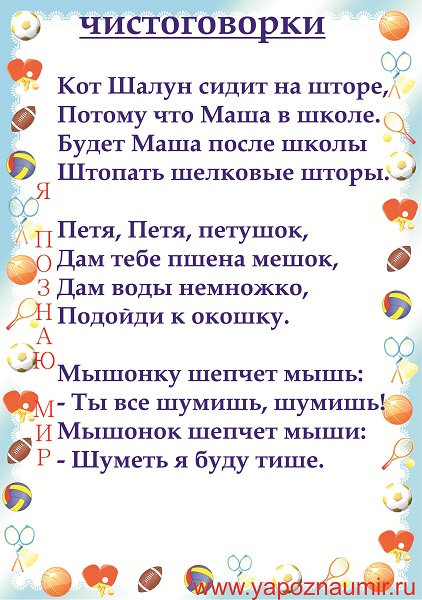 МузыкаЦель: развивать музыкальные и творческие способности детей в различных видах музыкальной деятельности. вызвать у детей положительные эмоции от встречи с музыкой. Использование на занятии современных образовательных технологий.http://lightaudio.ru/mp3/детские%20весенние%20песенки/4​ ПЯТНИЦА:Физкультурное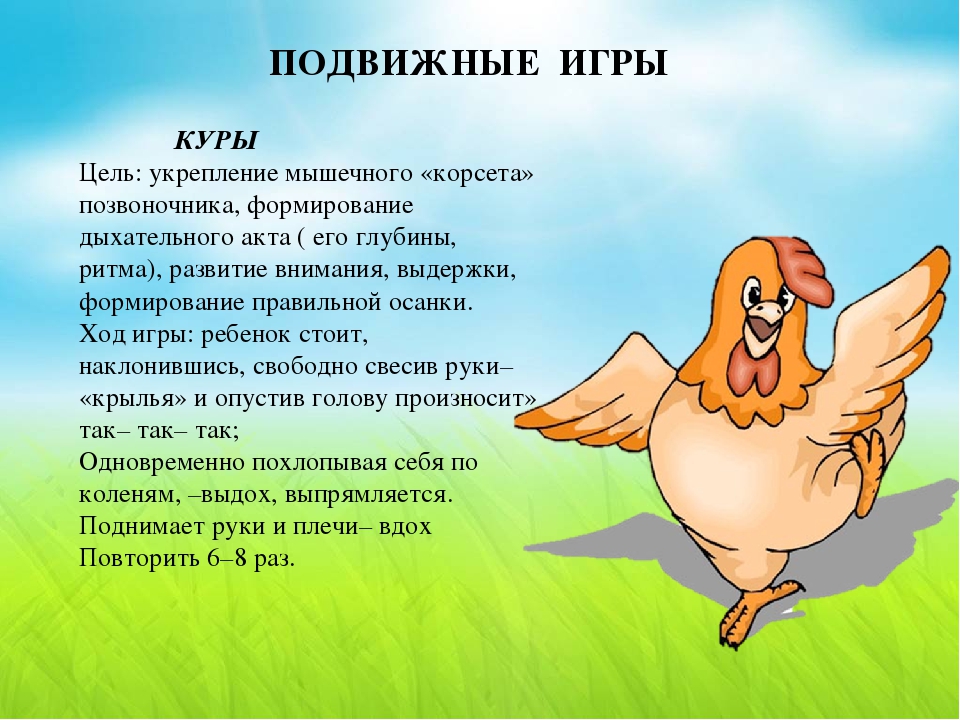 ​  Рисование  Тема Первые цветы»Цель: закрепление представлений о весне.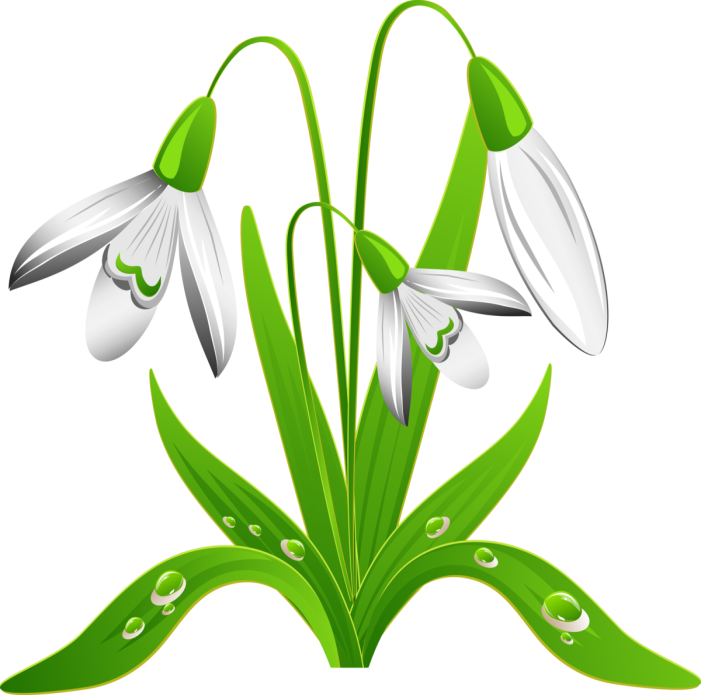 